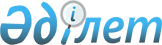 Об импорте радиоизотопной продукцииПостановление Правительства Республики Казахстан от 24 июля 1998 г. N 694

      В соответствии с постановлением Правительства Республики Казахстан от 30 июня 1997 года N 1037 P971037_ "О порядке экспорта и импорта товаров (работ и услуг) в Республике Казахстан" Правительство Республики Казахстан ПОСТАНОВЛЯЕТ: 

      1. Разрешить научно-производственно-коммерческому объединению "Изотоп" ввоз в Республику Казахстан в 1998 году радиоизотопной продукции в количестве 1118 шт.(упаковок) общей активностью 44210.7 Кюри на сумму 38.2 млн. тенге (498,7 тыс. долларов США) согласно контрактам: 

      N 398/07622740/45734 от 22 декабря 1997 г. с производственным объединением "Маяк", Россия (99 ед., 0,01 Ки, 29100 долларов США, код товара по ТН ВЭД СНГ - 284420); 

      N 398/07622740/45729 от 10 ноября 1997 г. с производственным объединением "Маяк", Россия (477 ед., 44200 Ки, 198400 долларов США, код товара по ТН ВЭД СНГ - 284440); 

      N 08843672/80106-02 от 17 марта 1998 г. с открытым Внешне-экономическим акционерным обществом "Техснабэкспорт", Россия (490 ед., 10.09 Ки, 200000 долларов США, код товара по ТН ВЭД СНГ - 284440); 

      N 398/08625202 от 17 марта 1998 г. с Санкт-Петербургским предприятием "Изотоп", Россия (52 ед., 0.6 Ки, 427200 российских рублей, код товара по ТН ВЭД СНГ - 284440). 

      2. Министерству энергетики, индустрии и торговли Республики Казахстан выдать лицензии в установленном порядке научно-производственно-коммерческому объединению "Изотоп" на поставку указанного объема продукции. 

      3. Контроль за исполнением настоящего постановления возложить на Агентство по атомной энергии Министерства науки - Академии наук Республики Казахстан. 

 

     Премьер-Министр  Республики Казахстан
					© 2012. РГП на ПХВ «Институт законодательства и правовой информации Республики Казахстан» Министерства юстиции Республики Казахстан
				